Cultural Factors in Discipling: Critiquing Cultures Together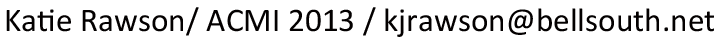 Recommended ReadingIV Press books can be found at www.ivpress.comOn cultural differences:Storti, Craig: Figuring Foreigners Out: A Practical Guide.  Intercultural Press. 1999.  A self-instructional guide to cultural differences that is useful for people from all cultures.  Good material on power distance and communication, face.Lane, Patty: A Beginners Guide to Crossing Cultures. IV Press.  2002.  Excellent introduction to cultural differences for North Americans: accessible but not simplistic.  Good material on face and worldview.Elmer, Duane: Cross-Cultural Connections. InterVarsity Press.  2002. Good material on honor/shame and straight and curved logic. See also Elmer’s Cross-Cultural Conflict.Hiebert, Paul G.: Transforming Worldviews: An Anthropological Understanding of How People Change.  Baker Academic.  2008. Reading this book is like taking a seminary class in worldview from a master; hard work but worth every minute.Muller, Roland: The Messenger, The Message and The Community: Three Critical Issues for the Cross-Cultural Church Planter.  Canbooks, 2006. Excellent and thought-provoking material on guilt, shame and fear cultures and conversion in Muslim contexts.Nisbett, Richard E.:  The Geography of Thought: How Asians and Westerners Think Differently…and Why.  The Free Press, 2003.  Excellent material on thought patterns.On reading Scripture:Richards, E. Randolph and Brandon J. O’Brien: Misreading Scripture with Western Eyes. InterVarsity Press.  2012 Helps Westerners see how our culture impacts the ways we understand Scripture.  Challenging and thorough.Bailey, Kenneth E.: The Cross and the Prodigal: Luke 15 Through the Eyes of Middle Eastern Peasants. InterVarsity Press, 2005. Excellent material interpreting the text through an honor/shame perspective.  See also Bailey’s other IVP books.On discipling and spiritual formation:Foster, Richard: Streams of Living Water: Celebrating the Great  Traditions of the Christian Faith.  Harper Collins. 1998.    Presents ways of going deep in God from different times and places and thus alerts us to diverse spiritual disciplines that might be appropriate for different cultures.Ogden, Greg: Discipleship Essentials: A Guide to Building Your Life in Christ.  IV Press. 2007 An effective discipleship curriculum designed for groups of three. See also Transforming Discipleship :Making Disciples a Few at a Time (IVP, 2003).Choung, James: Real Life: A Christianity Worth Living Out. InterVarsity Press, 2012.  Bridges evangelism, discipling and leadership development with good understandings of today’s generation and past generations of students in North America.Smith, James Bryan.  The Good and Beautiful God: Falling in Love with the God Jesus Knows.  A small group spiritual formation curriculum that involves practice of weekly disciplines with debriefing the following week.  My church small group grew immensely from it and the two following volumes.Smith, Gordon T. : Beginning Well: Christian Conversion and Authentic Transformation.  IVP,  2001.  Describes seven elements that comprise a full-orbed conversion. Willard, Dallas: The Divine Conspiracy (Harper SanFrancisco) and Renovation of the Heart (NavPress).   My favorite writer on spiritual formation/ discipleship.Entire May/June 2013 issue of Mission Frontiers; available online at www.missionfrontiers.org.  Discipleship in the context of church planting.Rawson, Martin and Wu, I-DIG: An Introductory Small Group Discipleship Guide for International Students & Scholars (InterVarsity, 2013)tiny.cc/idig: watch website for posting of motivational video for students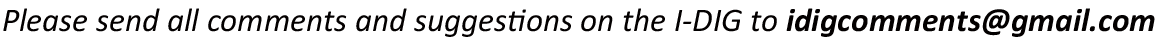 